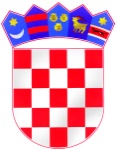 R E P U B L I K A   H R V A T S K AISTARSKA ŽUPANIJAGRAD BUJE-BUIEUpravni odjel za komunalne djelatnosti 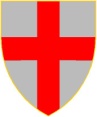 R E P U B B L I C A   D I   C R O A Z I AREGIONE ISTRIANACITTA' DI BUJE-BUIEAsessorato ai servizi comunaliKLASA:351-01/14-01/01URBROJ:2105/01-01/01-14-17Buje, 02.07.2014.NATJEČAJNA DOKUMENTACIJA za obavljanje PREVENTIVNE DERATIZACIJE, DEZINFEKCIJE I DEZINSEKCIJE1. Predmet nabave1.1 Opis predmeta nabave: obavljanje preventivne deratizacije, dezinfekcije i dezinsekcije na području Grada Buje-Buie za četverogodišnje razdoblje.1.2 Vrsta predmeta nabave: javne komunalne usluge.1.3 Procijenjeni opseg odnosno količina predmeta nabave na godišnjoj razini navedeni su u programskom zadatku koji je sastavni dio ove dokumentacije za nadmetanje.1.4. Procijenjena vrijednost nabave za 1 godinu iznosi 50.000,00 kuna sa uključenim PDV-om ( 40.000,00 kuna bez PDV-a)NAPOMENA: U 2014. godini potrebno je izvesti samo  jesensku deratizaciju a u 2018. samo  proljetnu deratizaciju s obzirom da se natječaj raspisuje sredinom godine.2. Mjesto pružanja uslugeMjesto pružanja usluge je područje Grada Buje-Buie. Područje Grada Buje-Buie proteže se na sjeverozapadnom dijelu istarskog poluotoka i Republike Hrvatske na području od 103,40 km2 gdje živi oko 5.180 stanovnika. Grad Buje-Buie obuhvaća područja slijedećih naselja: Baredine, Bibali, Brdo, Brič, Buje, Buroli, Bužin, Gamboci, Kaldanija, Kanegra, Kaštel, Krasica, Kršete, Kučibreg, Lozari, Marušići, Merišće, Veli Mlin, Momjan, Oskoruš, Plovanija, Sveta Marija na Krasu-dio, Škrile, Škudelin i Triban.Za dodatne informacije o veličini područja i obilazak samog područja koje se tretira kontaktirati komunalnog redara Grada Buje-Buie g. Nina Činića, tel: 091/5295521.3. Rokovi3.1 Ugovor o povjeravanju obavljanja komunalne djelatnosti preventivne deratizacije, dezinfekcije i dezinsekcije  sklopit  će  se za razdoblje od 2014. do  2018. godine.3.2 Pružanje predmetne usluge obavljati će se u vremenu trajanja ugovora.3.3 Ugovor stupa na snagu potpisom obje ugovorne strane.4. Grupe predmeta nabaveNije dozvoljeno nuđenje po grupama ili dijelovima predmeta nabave.5. Pravo sudjelovanjaU ovom natječajnom postupku mogu sudjelovati ponuditelji registrirani za obavljanje predmetne djelatnosti 6. Uvjeti sposobnosti ponuditelja6.1 Ponuditelj je dužan u svojoj ponudi priložiti dokaze kojima dokazuje svoju sposobnost u     neovjerenim preslikama.6.2 Dokazi sposobnosti moraju biti na hrvatskom jeziku i latiničnom pismu. Naručitelj ima  pravo nakon otvaranja ponuda od ponuditelja zatražiti na uvid izvornike dokumentacije na što ponuditelj ima obvezu iste dostaviti u roku od 5 dana od dana zaprimljenog poziva. Ako ponuditelj ne dostavi traženu dokumentaciju naručitelj će njegovu ponudu odbiti.6.3 Dokaz pravne i poslovne sposobnostIsprava o upisu u poslovni, sudski (trgovački), strukovni, obrtni ili drugi odgovarajući     registar ili odgovarajuća potvrda kojom ponuditelj dokazuje da ima registriranu djelatnost u svezi s predmetom nabave. Dokaz se dostavlja u preslici a ne smije biti stariji od 3 (tri) mjeseca od dana objave javnog natječaja.6.4  Dokaz o nekažnjavanju i nepostojanju dugovanja6.4.1 Izjava ovlaštene osobe ponuditelja da ponuditelju ili osobi ovlaštenoj za zastupanje ponuditelja nije izrečena pravomoćna osuđujuća presuda za bilo koje od sljedećih kaznenih djela prema propisima države gospodarskog subjekta ili države čiji je državljanin osoba ovlaštena po zakonu za zastupanje gospodarskog subjekta: a) prijevara (članak 236.), prijevara u gospodarskom poslovanju (članak 247.), primanje mita u gospodarskom poslovanju (članak 252.), davanje mita u gospodarskom poslovanju (članak 253.), zlouporaba u postupku javne nabave (članak 254.), utaja poreza ili carine (članak 256.), subvencijska prijevara (članak 258.), pranje novca (članak 265.), zlouporaba položaja i ovlasti (članak 291.), nezakonito pogodovanje (članak 292.), primanje mita (članak 293.), davanje mita (članak 294.), trgovanje utjecajem (članak 295.), davanje mita za trgovanje utjecajem (članak 296.), zločinačko udruženje (članak 328.) i počinjenje kaznenog djela u sastavu zločinačkog udruženja (članak 329.) iz Kaznenog zakona,b) prijevara (članak 224.), pranje novca (članak 279.), prijevara u gospodarskom poslovanju (članak 293.), primanje mita u gospodarskom poslovanju (članak 294.a), davanje mita u gospodarskom poslovanju (članak 294.b), udruživanje za počinjenje kaznenih djela (članak 333.), zlouporaba položaja i ovlasti (članak 337.), zlouporaba obavljanja dužnosti državne vlasti (članak 338.), protuzakonito posredovanje (članak 343.), primanje mita (članak 347.) i davanje mita (članak 348.) iz Kaznenog zakona (»Narodne novine«, br. 110/97., 27/98., 50/00., 129/00., 51/01., 111/03., 190/03., 105/04., 84/05., 71/06., 110/07., 152/08., 57/11., 77/11. i 143/12.).6.4.2.potvrdu Porezne uprave o stanju duga  koja ne smiju biti stariji od 30 dana računajući od dana objave javnog natječaja, ili važeći jednakovrijedni dokument nadležnog tijela države sjedišta gospodarskog subjekta, ako se ne izdaje potvrda ili izjavu pod prisegom ili odgovarajuću izjavu osobe koja je po zakonu ovlaštena za   zastupanje gospodarskog subjekta ispred nadležne sudske ili upravne vlasti ili bilježnika ili nadležnog strukovnog ili trgovinskog tijela u državi sjedišta gospodarskog subjekta ili  izjavu s ovjerenim potpisom kod bilježnika, koje ne smiju biti starije od 30 dana računajući od dana objave javnog natječaja, ako se u državi sjedišta gospodarskog subjekta ne izdaje potvrda  ili jednakovrijedan dokument.6.4.3.potvrdu Upravnog odjela za opće poslove Grada Buje-Buie o podmirenim obvezama prema Gradu Buje-Buie po bilo kojoj osnovi7.   Dokaz financijske sposobnosti7.1.1. Dokument izdan od strane bankarskih ili drugih financijskih institucija (BON 2, odnosno SOL 2 ili sl.) kojim ponuditelj dokazuje solventnost i iz kojeg je vidljivo da ponuditelj nije bio u blokadi u posljednjih 6 mjeseci duže od 30 dana.Obrazloženje traženja dokaza financijske sposobnosti:Procjena je naručitelja da se zahtijevanom razinom solventnosti osigurava da će ponuditelj biti sposoban pravodobno podmirivati sve svoje obveze koje nastaju kao rezultat poslovnih procesa, a pretpostavka su za pravodobno izvršenje predmeta nabave sukladno traženom opsegu i dinamici izvođenja. Ako iz opravdanog razloga gospodarski subjekt nije u mogućnosti dostaviti dokument o financijskoj sposobnosti koji je javni naručitelj tražio, on može dokazati financijsku sposobnost i bilo kojim drugim dokumentom koji javni naručitelj smatra prikladnim.8.  Dokaz tehničke i stručne sposobnosti8.1.1. Popis jednog ili više ugovora o pruženim uslugama kao iz ovog troškovnika izvršenim u godini u kojoj je započeo postupak nabave i tijekom tri godine koje prethode toj godini čiji pojedinačni iznos, ili kod dva i više ugovora zbrojeni iznos, odgovara  iznosu od 50.000,00 kuna. Popis sadrži naziv i sjedište ugovornih strana, predmet ugovora, vrijednost ugovora, datum i mjesto ispunjenja ugovora i navod o urednom, u skladu sa pravilima struke, izvršenju ugovora.8.1.2. Rješenje nadležnog Ministarstva za obavljanje djelatnosti DDD sukladno Pravilniku o uvjetima kojima moraju udovoljavati pravne i fizičke osobe koje obavljaju djelatnosti obvezne dezinfekcije, dezinsekcije i deratizacije kao mjere za sprečavanje i suzbijanje zaraznih bolesti pučanstva  („Narodne novine“ br. 35/07)8.1.3.Potvrdu nadležnog tijela o stručnom usavršavanju odgovorne osobe i radnika koji provode DDD mjere, odnosno dokaz o trajnoj edukaciji za izvoditelje DDD mjera sukladno članku 16. stavka 1. Pravilnika o uvjetima kojima moraju udovoljavati pravne i fizičke osobe koje obavljaju djelatnosti obvezne dezinfekcije, dezinsekcije i deratizacije kao mjere za sprečavanje i suzbijanje zaraznih bolesti (NN br. 35/07.). 8.1.4.Dokaz o stručnoj osposobljenosti radnika za rad sa kemikalijama od Hrvatskog zavoda za toksikologiju sukladno Pravilniku o uvjetima i načinu stjecanja provjere znanja o zaštiti od otrova (NN br. 62/99.). 8.1.5 Popis ukupnog broja zaposlenih radnika po zanimanjima i kvalifikacijama, te stručnoj osposobljenosti 9. Ponuda9.1 Ponuditelju nije dozvoljeno nuditi alternativne ponude, varijante ili inačice ponuda.9.2 Ponudu je potrebno izraditi u papirnatom obliku i mora biti uvezena u cjelinu na način da se onemogući naknadno vađenje ili umetanje listova.9.3 Ukoliko ponuditelj nije u mogućnosti sve sastavne dijelove ponude uvezati u jednu cjelinu, dužan ih je obilježiti nazivom, označiti kao dijelove ponude i dostaviti istovremeno.9.4 Dokumenti koji su sastavni dio ponude moraju biti pisani ili tiskani neizbrisivom tintom.9.5 Ispravci u ponudi moraju biti izrađeni na način da su vidljivi ili dokazivi (npr. brisanje ili uklanjanje slova, brojeva ili otiska). Ispravci moraju uz navod datuma biti potvrđeni pravovaljanim potpisom i pečatom ovlaštene osobe ponuditelja.9.6 Ponuditelj ne smije mijenjati, brisati ili dopisivati originalni tekst natječajne dokumentacije ili bilo kojeg obrasca jer će u protivnom ponuda biti u cijelosti odbačena kao neprihvatljiva.9.7 Stranice ponude moraju biti označene rednim brojem stranice kroz ukupan broj stranica ponude ili ukupan broj stranica ponude kroz redni broj stranice.9.8. Ponuda mora sadržavati:9.8.1 Ispunjen «Obrazac ponude», koji je sastavni dio ove natječajne dokumentacije.9.8.2 Ispunjen  «Obrazac s podacima o ponuditelju» koji je sastavni dio ove natječajne  dokumentacije.9.8.3 Ponuda po programskom zadatku, koji je sastavni dio ove natječajne dokumentacije.9.8.4 Dokument(e) kojima se dokazuje pravna i poslovna sposobnost.9.8.5 Dokument(e) kojima se dokazuje nekažnjavanje.9.8.6 Dokument(e) kojima se dokazuje financijska sposobnost.9.8.7 Dokument(e) kojima se dokazuje tehnička i stručna sposobnost.9.8.8 Sve ostale dokumente/izjave koje treba sadržavati ponuda u skladu sa zahtjevima iz ove natječajne dokumentacije.9.10 Ponudu je potrebno dostaviti do krajnjeg roka i na adresu za dostavu ponuda navedenim u ovoj natječajnoj dokumentaciji, u jednom izvornom primjerku.9.11 Ponudu je potrebno dostaviti u zatvorenoj omotnici s nazivom i adresom naručitelja,nazivom i adresom ponuditelja,  s naznakom: „„NE OTVARATI – PONUDA ZA OBAVLJANJE PREVENTIVNE DERATIZACIJE, DEZINFEKCIJE I DEZINSEKCIJE“9.12 Ako omotnica nije označena u skladu sa zahtjevima iz ove dokumentacije za nadmetanje, Naručitelj ne preuzima nikakvu odgovornost u slučaju gubitka ili preranog               otvaranja ponude.9.13 Ukoliko ponuditelj zatraži od Naručitelja potvrdu o zaprimanju ponude, Naručitelj će to neodgodivo učiniti.10. Cijena10.1 Cijena ponude mora biti izražena brojkama i slovima u kunama, a ako se iznosi u  brojkama i slovima razlikuju, mjerodavan je iznos izražen slovima.11. Plaćanje11.1 Plaćanje usluge vršiti će se nakon predanog i usvojenog izvješća izvoditelja.12.Valjanost ponude12.1 Rok valjanosti ponude mora biti 60 dana od krajnjeg roka za dostavu ponuda.12.2 Ponude s kraćim rokom valjanosti bit će odbačene kao neprihvatljive.13. Jamstvo za uredno ispunjenje ugovoraPonuditelj će, ukoliko njegova ponuda bude odabrana kao najpovoljnija, prije zaključenja ugovora predati Naručitelju jamstvo za uredno ispunjenje ugovora u visini 10% iznosa ponude, u obliku ovjerene bjanko zadužnice. 14. Kriterij odabiraPrihvatljiva ponuda sposobnog ponuditelja s najnižom cijenom s preduvjetom ispunjenja svih dokumentacijom propisanih uvjeta.15. JezikPonuda se u cijelosti obvezno podnosi na hrvatskom jeziku i latiničnom pismu.16. Dostava ponuda16.1 Krajnji rok za dostavu ponuda je do 22.07.2014. godine u 10,00 sati bez obzira na  način dostave ponude. Javno otvaranje ponuda održati će se 22.07.2014. godine u 10,00 sati16.2 Adresa/mjesto za dostavu ponuda: Grad Buje-Buie, Istarska 2. – za natječaj-komunalna djelatnost preventivne deratizacije, dezinfekcije i dezinsekcije -ne otvaraj16.3 Svaka ponuda zaprimljena nakon krajnjeg roka za dostavu ponuda smatrat će se zakašnjelo pristiglom ponudom, neće se razmatrati i bit će neotvorena vraćena ponuditelju.16.4 Ponuditelj može izmijeniti, dopuniti ili povući svoju ponudu dostavom pravovaljane    potpisane izjave naručitelju prije krajnjeg roka za dostavu ponuda. Ako zbog izmjene ponude ili dopune ponude proiziđe nova ukupna cijena ponude, ona se također mora navesti.16.5 Izmjena ili dopuna ponude dostavlja se na isti način kao i ponuda uz naznaku na omotnici "Izmjena" ili "Dopuna".16.6 Niti jedna se ponuda ne može izmijeniti nakon krajnjeg roka za dostavu ponuda.16.7 U slučaju odustajanja od ponude, ponuditelj može istodobno zahtijevati povrat svoje neotvorene ponude, što će Naručitelj neodgodivo učiniti.17. Otvaranje ponuda17.1 Ponuda pristigla nakon isteka roka za otvaranje ponuda neće se otvarati i obilježit će se kao zakašnjela ponuda te će se odmah neotvorena vratiti ponuditelju koji ju je dostavio.17.2 Otvorene ponude označit će se rednim brojevima.17.3 Naručitelj će o postupku otvaranja ponuda sačiniti Zapisnik o otvaranju ponuda.17.4 Zapisnik će potpisati  predstavnici povjerenstva Naručitelja.17.5 Povjerenstvo će nakon otvaranja i obrade ponuda, sačiniti Zapisnik o pregledu i ocjeni  ponuda te, zajedno sa navedenim Zapisnikom, dostaviti prijedlog za odabir najpovoljnije ponude gradonačelniku Grada Buja, koji će prijedlog Odluke o odabiru uputiti Gradskom  vijeću na usvajanje.18. Rok donošenja odluke o odabiru ili poništenju18.1 Odluku o povjeravanju obavljanja komunalne djelatnosti  preventivne deratizacije, dezinsekcije i dezinfekcije donosi Gradsko vijeće Grada Buja. Gradonačelnik Grada Buja zaključit će ugovor o povjeravanju obavljanja komunalne djelatnosti preventivne deratizacije, dezinfekcije i dezinsekcije, sukladno Zakonu o komunalnom gospodarstvu i uvjetima iz Odluke Gradskog  vijeća Grada Buja  i Odluci o objavi prikupljanja ponuda.18.2 Odluka o odabiru, odnosno odluka o poništenju bit će dostavljena preporučeno poštom svim ponuditeljima.19. Pouka o pravnom lijeku19.1 Protiv Odluke o odabiru najpovoljnije ponude žalba nije dopuštena, već se može pokrenuti upravni spor.GRAD BUJE-BUIEKontakt osoba:Elvis Glavičićtel: 052/772-122mail: e.glavicic@buje.hrOBRAZAC - PODACI O PONUDITELJUDATUM: __________________________________________________________________NAZIV PONUDITELJA: __________________________________________________________________________ADRESA: __________________________________________________________________________MB/OIB PONUDITELJA: __________________________________________________________________________TELEFON ZA KONTAKT: __________________________________________________________________________TELEFAKS ZA KONTAKT: __________________________________________________________________________E-MAIL ADRESA ZA KONTAKT:_________________________________________________________________OSOBA ZA KONTAKT: __________________________________________________________________________OVLAŠTENA OSOBA ZAPOTPISIVANJE UGOVORA: __________________________________________________________________________ODGOVORNA OSOBA ZAREALIZACIJU UGOVORA: __________________________________________________________________________BROJ ŽIRO-RAČUNA: __________________________________________________________________________OTVOREN KOD: __________________________________________________________________________IME I PREZIMEODGOVORNE OSOBE PONUDITELJA: __________________________________________________________________________POTPIS ODGOVORNE OSOBE PONUDITELJA: __________________________________________________________________________OBRAZAC PONUDE      Ponuditelj:_________________________________________________________                                                         (naziv i adresa ponuditelja)     OIB ponuditelja: ___________________               Temeljem Javnog natječaja za obavljanje preventivne deratizacije, dezinfekcije i dezinsekcije na području Grada Buje-Buie kojeg je objavio Naručitelj Grad Buje-Buie, u skladu sa Natječajnom dokumentacijom koji se nalazi u prilogu i čini sastavni dio ove ponude, podnosimoPONUDU br. ___________za predmet nabave: OBAVLJANJE PREVENTIVNE DERATIZACIJE, DEZINFEKCIJE I DEZINSEKCIJE    1. Vrijednost predmeta nabave za 2014. godinu  iznosi:CIJENA PONUDE DERATIZACIJE (bez PDV-a) :_________________kn(Slovima: _____________________________________________________________)PDV	:_________________kn(Slovima: _____________________________________________________________)CIJENA PONUDE DEZINSEKCIJE (bez PDV-a) :_________________kn(Slovima: _____________________________________________________________)PDV	:_________________kn(Slovima: _____________________________________________________________)UKUPNA CIJENA PONUDE ZA 2014. GODINU ( cijena ponude  s PDV-om):	_________________kn(Slovima: _____________________________________________________________)  2. Vrijednost predmeta nabave za 2015. godinu  iznosi:CIJENA PONUDE DERATIZACIJE (bez PDV-a) :_________________kn(Slovima: _____________________________________________________________)PDV	:_________________kn(Slovima: _____________________________________________________________)CIJENA PONUDE DEZINSEKCIJE (bez PDV-a) :_________________kn(Slovima: _____________________________________________________________)PDV	:_________________kn(Slovima: _____________________________________________________________)UKUPNA CIJENA PONUDE ZA 2015. GODINU ( cijena ponude  s PDV-om):	_________________kn(Slovima: _____________________________________________________________) 3. Vrijednost predmeta nabave za 2016. godinu  iznosi:CIJENA PONUDE DERATIZACIJE (bez PDV-a) :_________________kn(Slovima: _____________________________________________________________)PDV	:_________________kn(Slovima: _____________________________________________________________)CIJENA PONUDE DEZINSEKCIJE (bez PDV-a) :_________________kn(Slovima: _____________________________________________________________)PDV	:_________________kn(Slovima: _____________________________________________________________)UKUPNA CIJENA PONUDE ZA 2016. GODINU ( cijena ponude  s PDV-om):	_________________kn(Slovima: _____________________________________________________________)4. Vrijednost predmeta nabave za 2017. godinu  iznosi:CIJENA PONUDE DERATIZACIJE (bez PDV-a) :_________________kn(Slovima: _____________________________________________________________)PDV	:_________________kn(Slovima: _____________________________________________________________)CIJENA PONUDE DEZINSEKCIJE (bez PDV-a) :_________________kn(Slovima: _____________________________________________________________)PDV	:_________________kn(Slovima: _____________________________________________________________)UKUPNA CIJENA PONUDE ZA 2017. GODINU ( cijena ponude  s PDV-om):	_________________kn(Slovima: _____________________________________________________________)5. Vrijednost predmeta nabave za 2018. godinu  iznosi:CIJENA PONUDE DERATIZACIJE (bez PDV-a) :_________________kn(Slovima: _____________________________________________________________)PDV	:_________________kn(Slovima: _____________________________________________________________)CIJENA PONUDE DEZINSEKCIJE (bez PDV-a) :_________________kn(Slovima: _____________________________________________________________)PDV	:_________________kn(Slovima: _____________________________________________________________)UKUPNA CIJENA PONUDE ZA 2018. GODINU ( cijena ponude  s PDV-om):	_________________kn(Slovima: _____________________________________________________________)UKUPNA CIJENA PONUDE ZA SVE GODINE ( cijena ponude  s PDV-om):	_________________kn(Slovima: _____________________________________________________________)   6. Rok valjanosti ponude: ________dana (najmanje 60 dana od dana isteka roka za           dostavu ponuda).U _____________, _______________ 2014.                Ponuditelj:                                                              M.P.                    _____________________                                                                         (Potpis  osobe ovlaštene za zastupanje ponuditelja)IZJAVA O NEKAŽNJAVANJU(ispuniti obrazac ispuniti i potpisati od strane osobe ovlaštene po zakonu za zastupanje pravne osobe)Pod punom kaznenom i materijalnom odgovornošću dajem slijedećuI Z J A V UKojom ja _________________________________________________________________                                                  (ime i prezime, adresa, OIB)kao osoba ovlaštena po zakonu za zastupanje pravne osobe__________________________________________________________________________                                   (naziv i sjedište gospodarskog subjekta, OIB)pod materijalnom i kaznenom odgovornošću, izjavljujem da niti ja osobno, niti gospodarski subjekt, nismo pravomoćno osuđeni za jedno ili više slijedećih kaznenih djela prema propisima države sjedišta gospodarskog subjekta ili države čiji je državljanin osoba ovlaštena po zakonu za zastupanje gospodarskog subjekta:a) prijevara (članak 236.), prijevara u gospodarskom poslovanju (članak 247.), primanje mita u gospodarskom poslovanju (članak 252.), davanje mita u gospodarskom poslovanju (članak 253.), zlouporaba u postupku javne nabave (članak 254.), utaja poreza ili carine (članak 256.), subvencijska prijevara (članak 258.), pranje novca (članak 265.), zlouporaba položaja i ovlasti (članak 291.), nezakonito pogodovanje (članak 292.), primanje mita (članak 293.), davanje mita (članak 294.), trgovanje utjecajem (članak 295.), davanje mita za trgovanje utjecajem (članak 296.), zločinačko udruženje (članak 328.) i počinjenje kaznenog djela u sastavu zločinačkog udruženja (članak 329.) iz Kaznenog zakona,b) prijevara (članak 224.), pranje novca (članak 279.), prijevara u gospodarskom poslovanju (članak 293.), primanje mita u gospodarskom poslovanju (članak 294.a), davanje mita u gospodarskom poslovanju (članak 294.b), udruživanje za počinjenje kaznenih djela (članak 333.), zlouporaba položaja i ovlasti (članak 337.), zlouporaba obavljanja dužnosti državne vlasti (članak 338.), protuzakonito posredovanje (članak 343.), primanje mita (članak 347.) i davanje mita (članak 348.) iz Kaznenog zakona (»Narodne novine«, br. 110/97., 27/98., 50/00., 129/00., 51/01., 111/03., 190/03., 105/04., 84/05., 71/06., 110/07., 152/08., 57/11., 77/11. i 143/12.).Ovu izjavu dajem osobno, kao osoba ovlaštena za zastupanje pravne osobe gospodarskog subjekta____________________________________ (upisati naziv gospodarskog subjekta) sa sjedištem u____________________________________ i za pravnu osobu.Izjavu dao:____________________________________________________(ime i prezime odgovorne osobe ovlaštene po zakonu zazastupanje pravne osobe gospodarskog subjekta)__________________________________(potpis)U __________________, dana _________ 2014.(mjesto) (datum)* Napomena:- Izjava ne smije biti starija od tri mjeseca računajući od dana početka postupka  natječaja- Izjava mora biti potpisana od ovlaštene osobe po zakonu za zastupanje pravne osobe, te naveden datum potpisaOBRAZAC – IZJAVA O JAMSTVUza uredno ispunjenje ugovoraPonuditelj:_________________________________________________________________                                                         (naziv i adresa ponuditelja)OIB ponuditelja: ____________________________________________________________                 I Z J A V Akojom izjavljujemo da ćemo, ukoliko naša ponuda bude odabrana kao najpovoljnija, prije zaključenja Ugovora, dostaviti Naručitelju ovjerenu bjanko zadužnicu u iznosu od 10% iznosa ponude.U _______________, _______________2014.g.                    Ponuditelj:M.P.		_______________________________                                 (Potpis  ovlaštene osobe)         PROGRAMSKI ZADATAKZA OBAVLJANJE DDD NA PODRUČJU GRADA BUJAZA VREMENSKI PERIOD OD 2014. DO 2018. GODINEUsluga obvezne preventivne deratizacije, dezinfekcije, dezinsekcije  na području Grada Buja obuhvaća;Deratizacija:se provodi najmanje 2 puta godišnje, po potrebi i češće, i to u proljeće i jesen (akcija sistematske deratizacije)je postupak uništavanja miševa, štakora i drugih mišolikih glodavaca koji prenose uzročnike zaraznih bolesti ili su rezervoari njihovih uzročnika,će se provoditi izlaganjem zatrovanih meka, a koristit će se kumulativni otrovi(antikoagulanti) kod kojih je mogućnost neželjenog trovanja vrlo mala,koristit će se i pomoćna sredstva ljepilo i dr.)Izvoditelj će prije početka akcije obavijestiti građanstvo o početku i trajanju akcije tiskanim obavijestima, preko javnih glasila i obvezno pismeno obavijestiti nadležnog sanitarnog inspektora.Izvoditelj se obvezuje u roku od 7 dana po svakom izvršenom poslu sačiniti izvješće i dostaviti ga Gradonačelniku Grada Buje-Buie sukladno programima mjera za provedbu deratizacije dezinsekcije i dezinfekcije za  područje Grada Buje-Buie.Dezinsekcija je postupak suzbijanja insekata koji mogu prenijeti uzročnike zaraznih bolesti, izazvati alergijske reakcije, imati toksično djelovanje ili su nametnici odnosno uznemirivači.Način obavljanja:edukativnim akcijama (dijeljenjem letaka, savjeta i uputa stanovnicima)- 1 godišnje,uništavanjem larvi insekata zasipavanjem larvicidima stajaćih voda, otvorenih vodotoka i bušotina i ostalih mjesta pogodnih za razvoj larvi,uništavanjem odraslih (letećih) oblika metodom orošavanja ili zamaglivanja insekticidima namijenjenim za takvu uporabu.Dezinsekcija na području Grada Buje-Buie se provodi:javnih površina jednom tijekom sezone (7 ili 8 mjesec) po potrebi i češće,unutar poslovnih i stambenih objekata prema indikaciji.Dezinfekcija – dezodoracija na području Grada Buje-Buie provodit će se prema ukazanim potrebama i uz dogovor izvoditelja sa nadležnom službom Grada Buje-Buie.Izvoditelj se obvezuje u roku od 7 dana po svakom izvršenom poslu sačiniti izvješće i dostaviti ga Gradonačelniku Grada Buje-BuieVrsta predmeta nabave: javne usluge.